Colegio Cristiano Emmanuel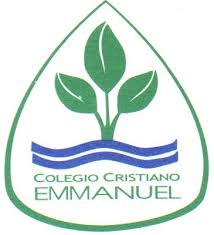 Ciencias Naturales Séptimo Prof. Cynthia Serrano FaúndezGUÍA DE TRABAJO PLAN PREVENTIVO26 AL 30 DE OCTUBREREPASO ANATOMIA APARATOS REPRODUCTORES NOMBRE: ______________________________________________ CURSO: ______________ FECHA: _______Queridos estudiantes: Esta semana vamos a trabajar en el Objetivo de aprendizaje N°2: OA 2: Explicar la formación de un nuevo individuo, considerando: • El ciclo menstrual (días fértiles, menstruación y ovulación). • La participación de espermatozoides y ovocitos. • Métodos de control de la natalidad. • La paternidad y la maternidad responsablePara lograrlo debemos recordar contenidos trabajados el año anterior, el cual reforzaremos a través de la siguiente guía. ACTIVIDADES Identifica y escribe al lado de cada línea el nombre del órgano. 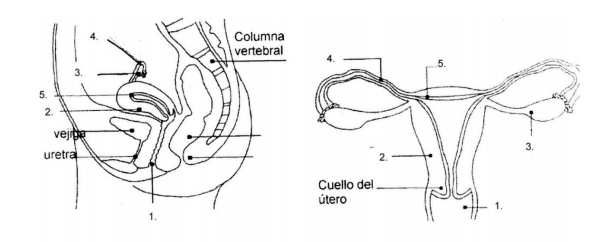 APARATO REPRODUCTOR FEMENINO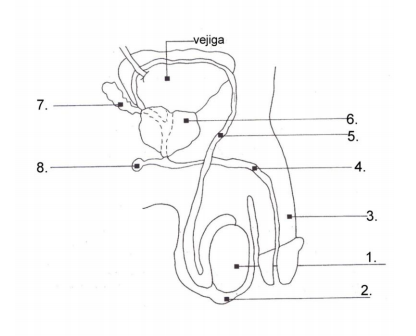 APARATO REPRODUCTOR MASCULINO Complete la siguiente tabla con la información solicitadaÓRGANO UBICACIÓN (¿Dónde está?)FUNCIÓN (¿Para qué sirve?)OVARIO TROMPA DE FALOPIOÚTERO VAGINA PRÓSTATA VESÍCULA SEMINALGLÁNDULA DE COOPERCONDUCTO DEFERENTE CONDUCTO EYACULADOR TESTÍCULO EPIDÍDIMO PENE